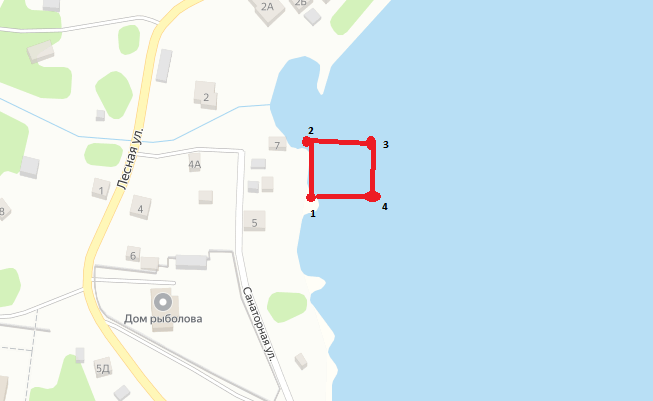 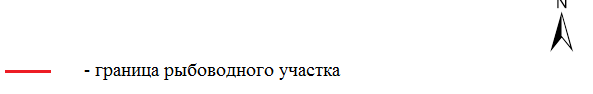 Границы рыбоводного участкаНаименование водного объектаМуниципальное образованиеПлощадь, гаВидводо-пользо-ванияот точки 1 (57.106318, 60.160740)* по прямой линии через акваторию до точки 2 (57.106589, 60.160756), от точки 2 по прямой линии через акваторию до точки: 3 (57.106592, 60.161416), от точки 3 по прямой линии через акваторию до точки 4 (57.106263, 60.161367), от точки 4 по прямой линии через акваторию до точки 1участок акватории озера ТаватуйНевьянский городской округ0,12совмест-ное